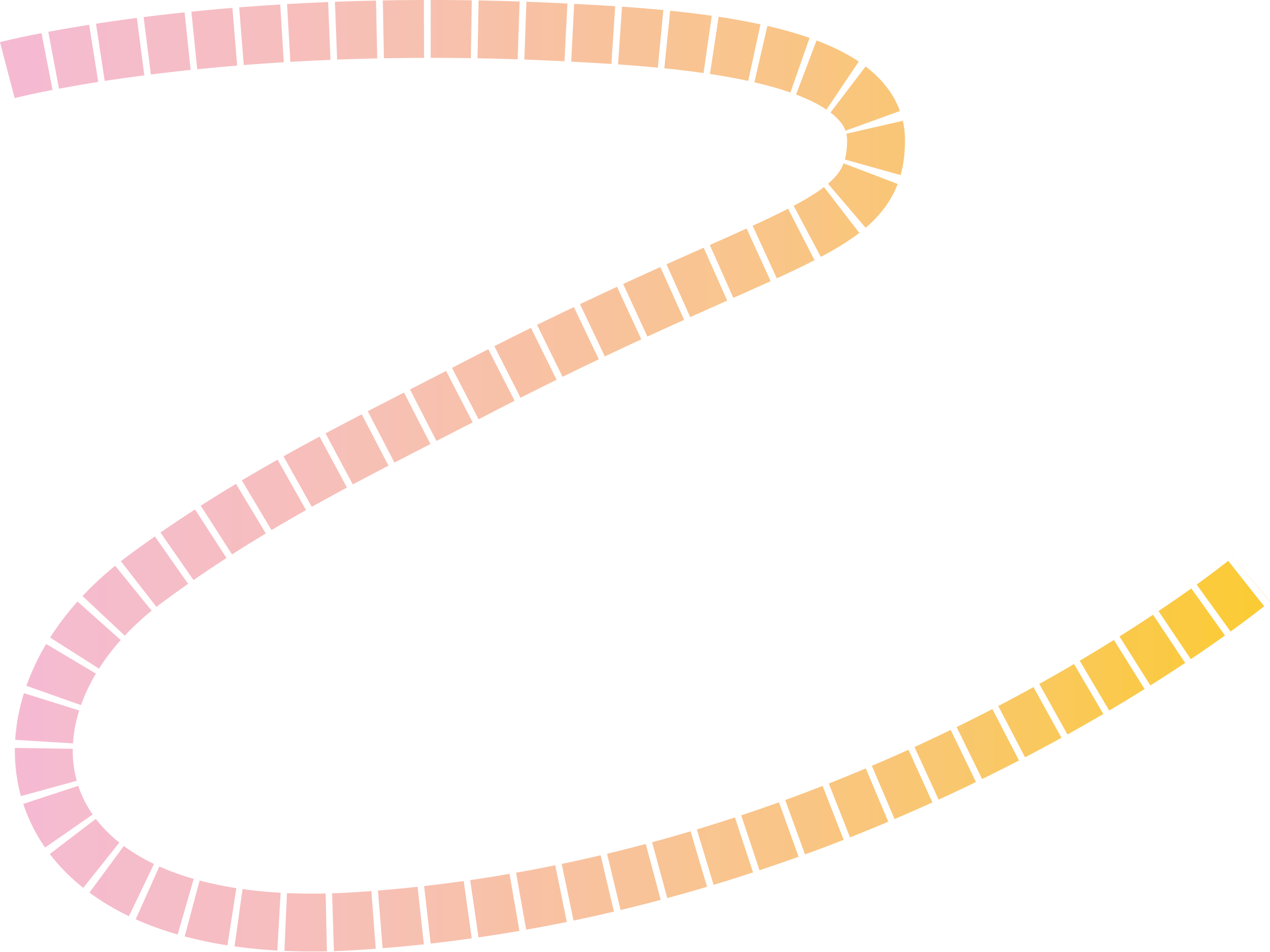 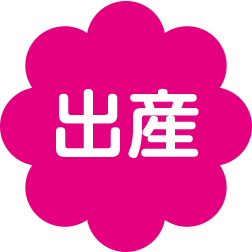 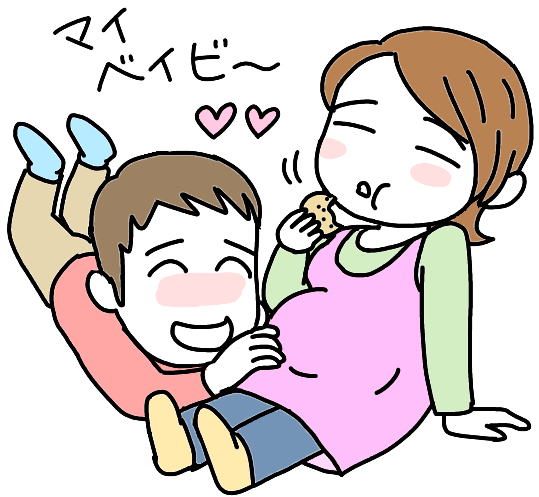 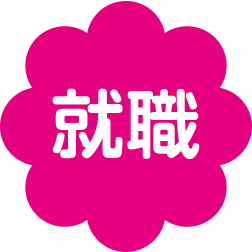 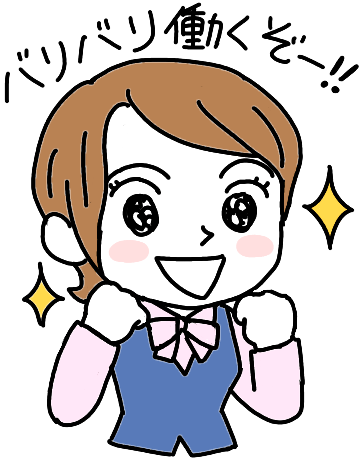 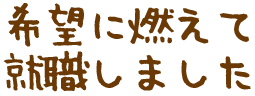 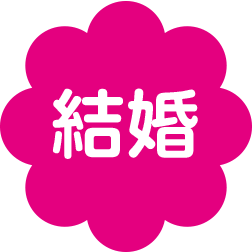 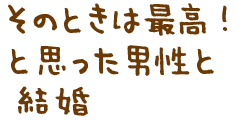 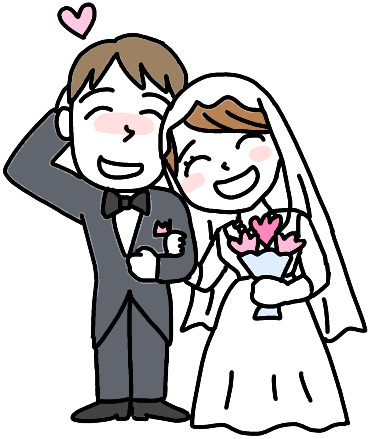 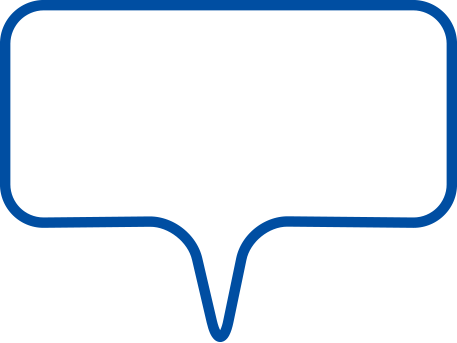 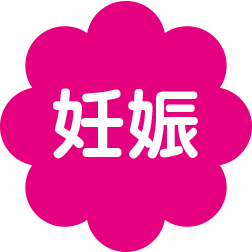 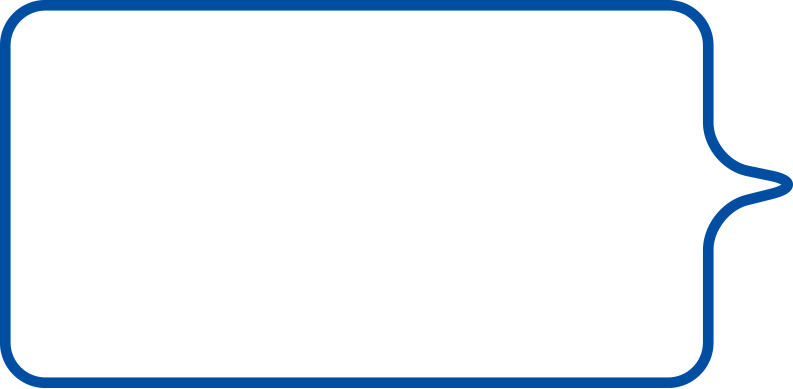 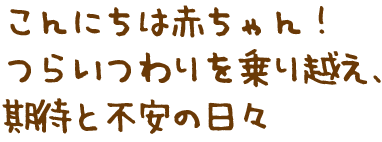 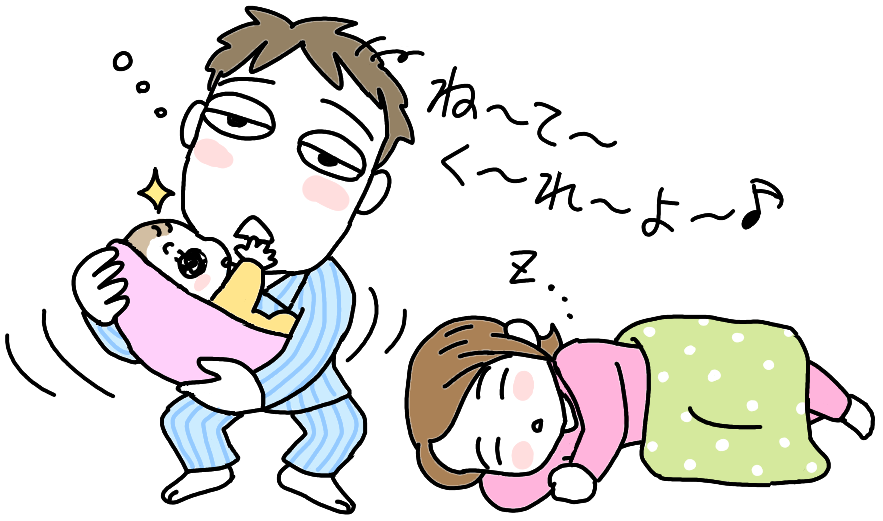 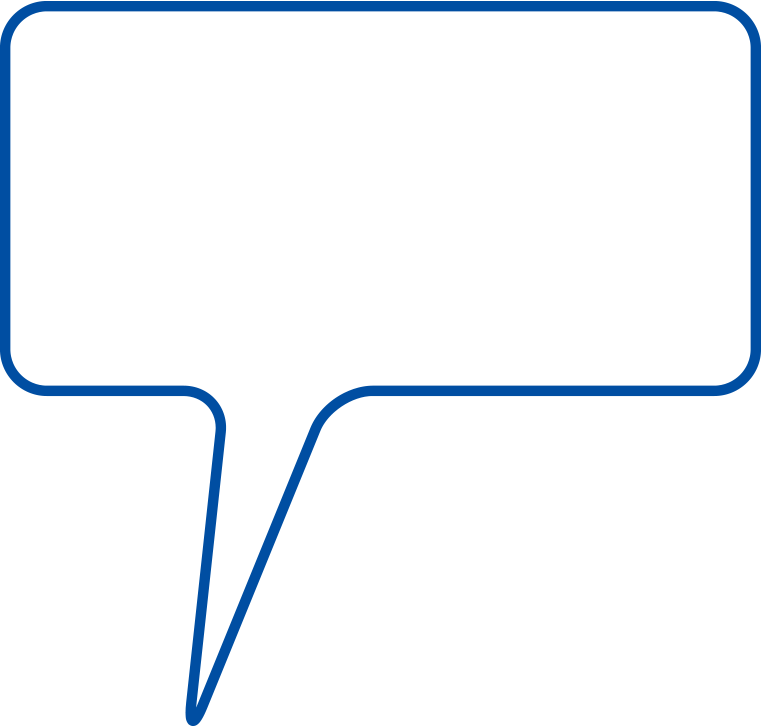 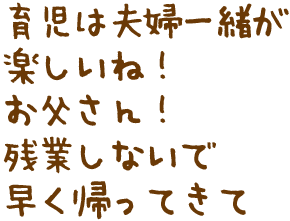 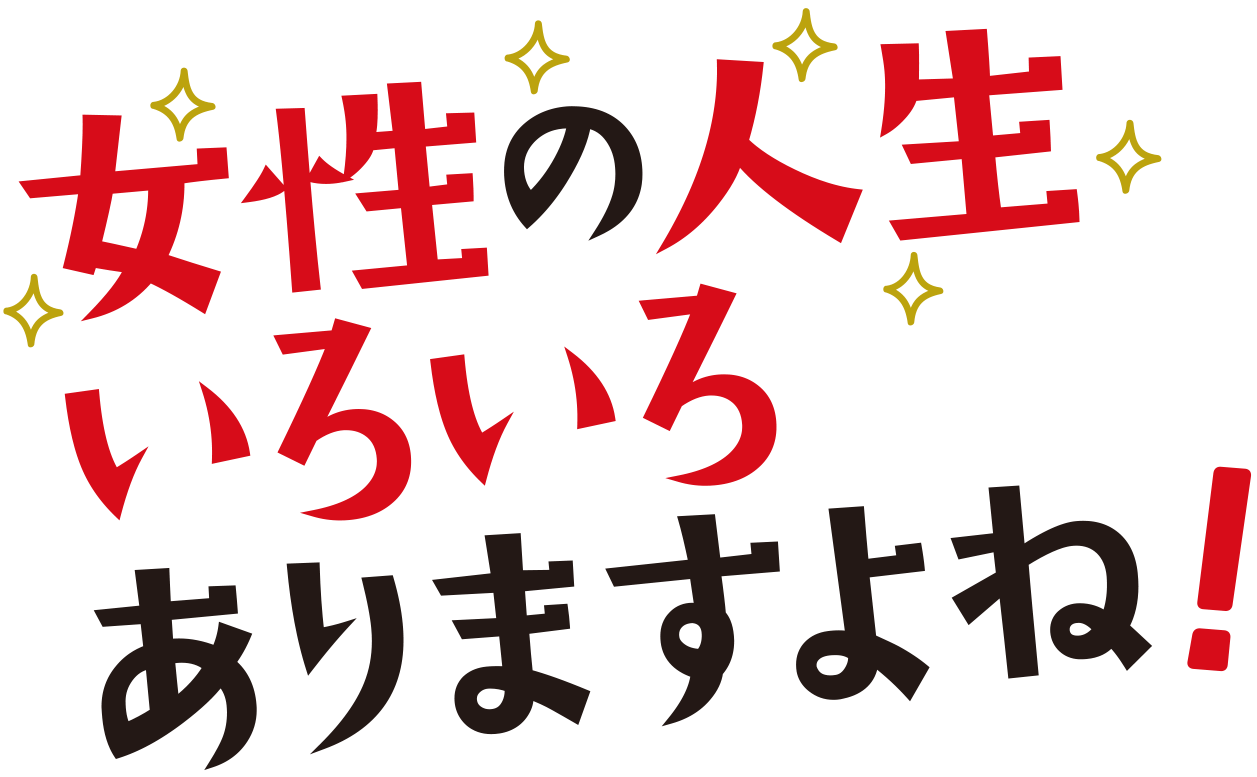 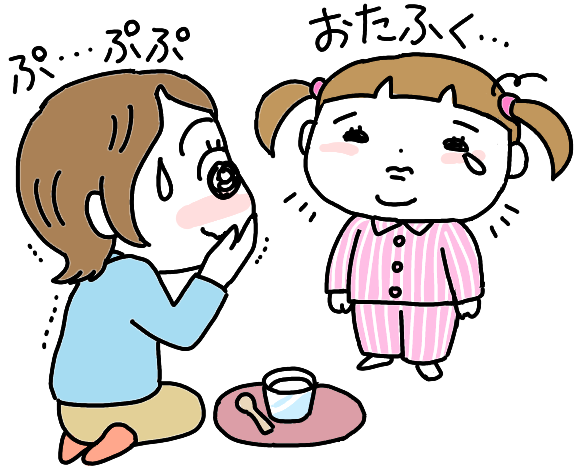 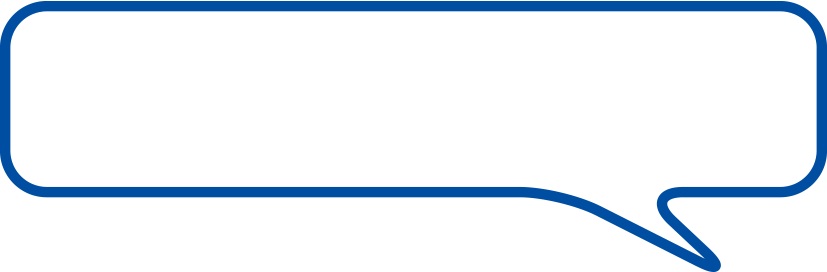 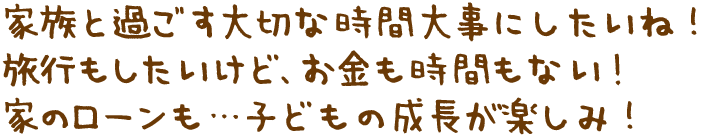 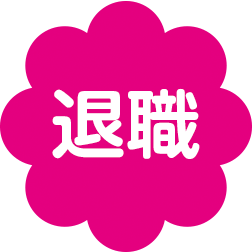 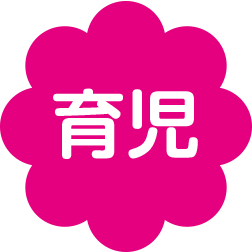 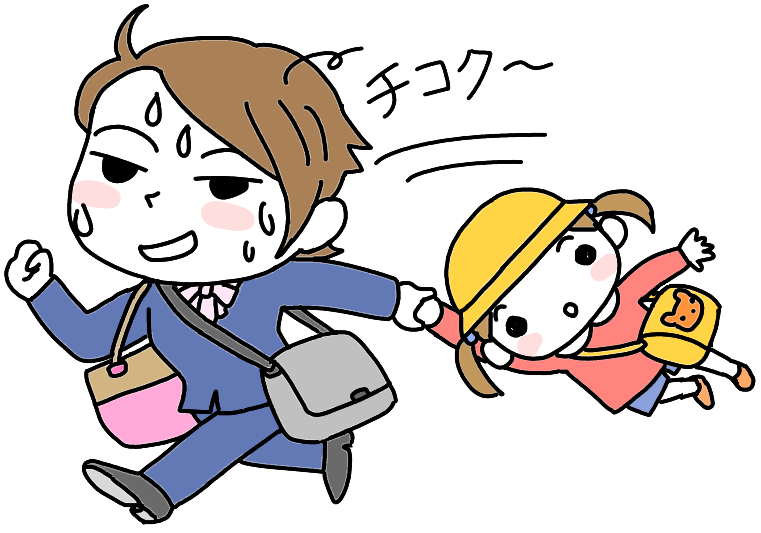 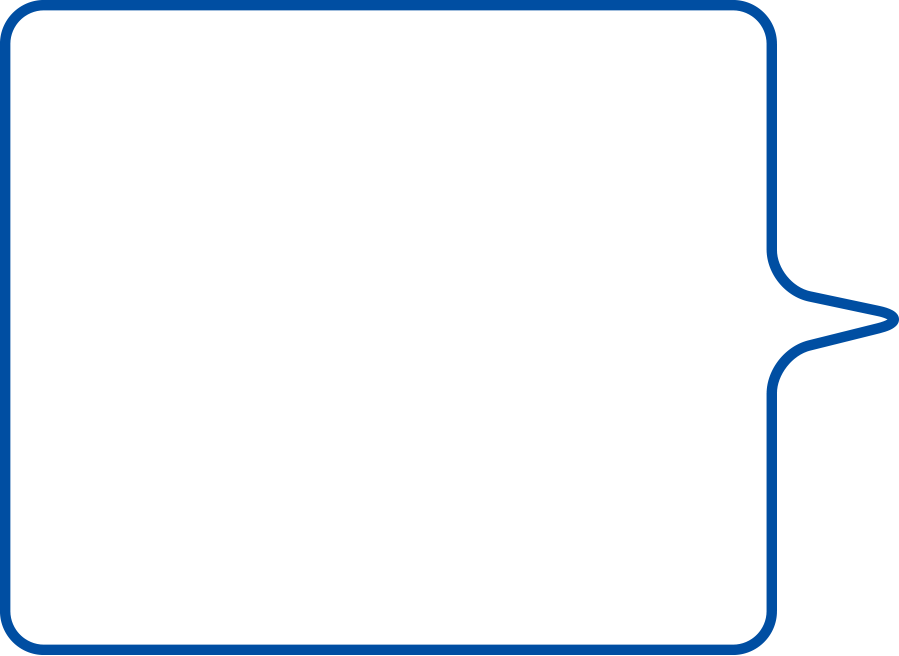 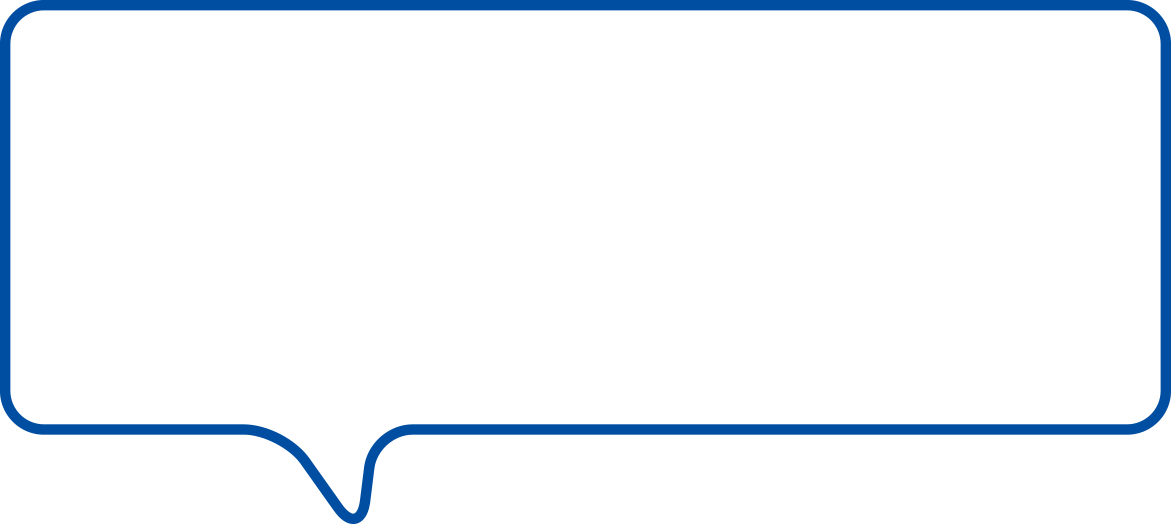 ◆育児時間　（労基法）１歳まで1日2回　各30分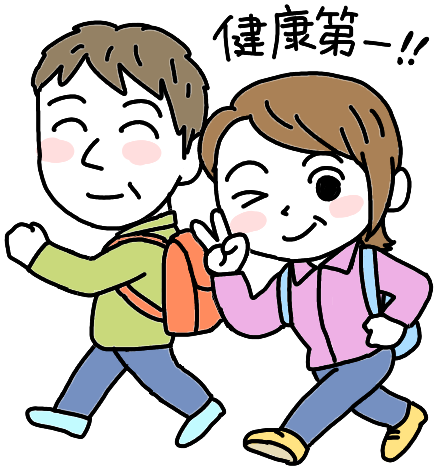 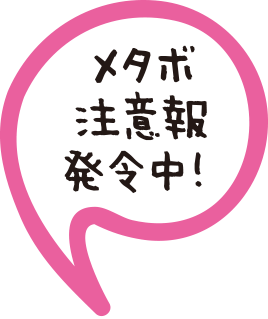 ◆育児休業（育児介護休業法）子が1歳に達するまでの希望する期間。　　保育所に入所できないなどの場合は　　1歳6カ月まで延長可　　父母両方育休を取得する場合　1歳2カ月まで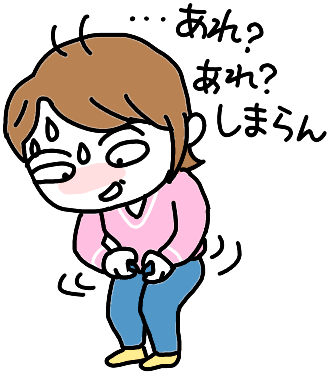 ◆短時間勤務制度（育児介護休業法）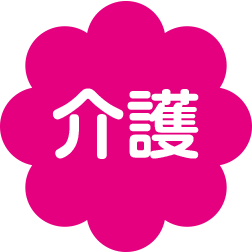 　3歳まで1日6時間労働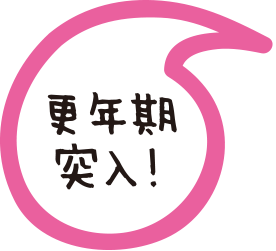 ◆時間外勤務制限　　（育児介護休業法）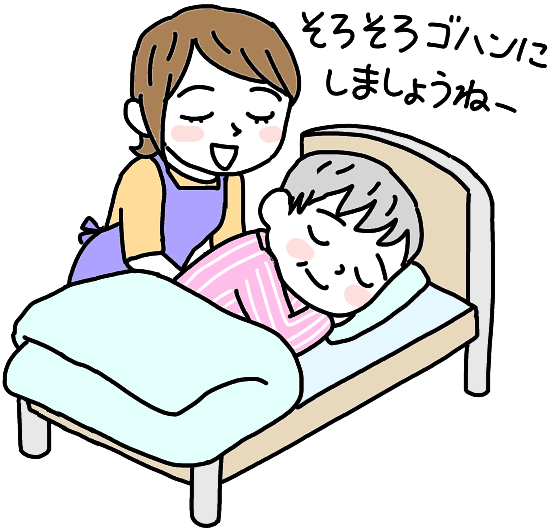 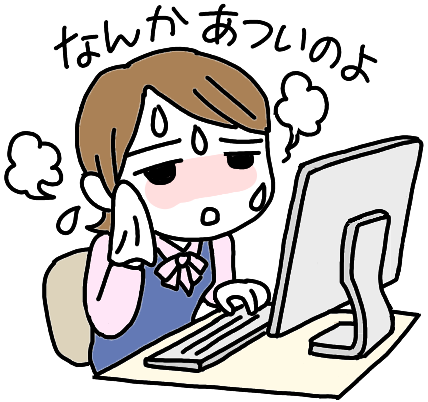 　申出による　3歳までは免除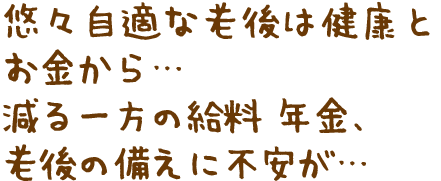 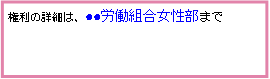 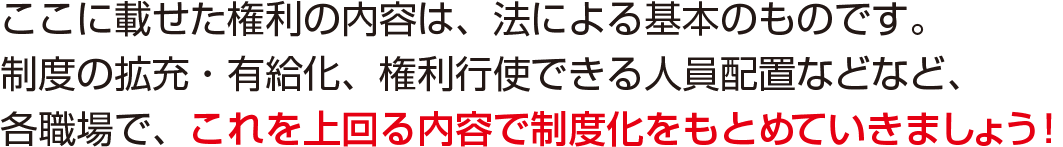 